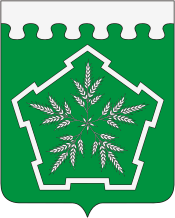 ПАСПОРТ ПРОГРАММЫПАСПОРТКомплексной программы развития социальной инфраструктуры Ольгинского сельского поселения Абинского района Краснодарского краяЗАДАЧИ СОВЕРШЕНСТВОВАНИЯ И РАЗВИТИЯ СОЦИАЛЬНОЙ ИНФРАСТРУКТУРЫ ОЛЬГИНСКОГО СЕЛЬСКОГО ПОСЕЛЕНИЯ АБИНСКОГО РАЙОНАЦель программы:Обеспечение развития социальной инфраструктуры Ольгинского сельского поселения Абинского района и Абинского района для закрепления населения, повышения уровня его жизни и обеспечения сельскохозяйственных предприятий и различных организаций квалифицированными трудовыми ресурсами.Программа комплексного развития социальной инфраструктуры Ольгинского сельского поселения Абинского района является базовым документом для разработки Инвестиционных и Производственных программ организаций, обслуживающих социальные инфраструктуры сельского поселения.Программа комплексного развития социальной инфраструктуры Ольгинского сельского поселения Абинского района представляет собой увязанный по задачам, ресурсам и срокам осуществления перечень мероприятий, направленных на обеспечение функционирования и развития социальной инфраструктуры Ольгинского сельского поселения Абинского района.Основными задачами Программы комплексного развития социальной инфраструктуры Ольгинского сельского поселения Абинского района являются:развитие социальной инфраструктуры Ольгинского сельского поселения Абинского района путем формирования благоприятного социального климата для обеспечения эффективной трудовой деятельности, повышения уровня жизни населения, сокращения миграционного оттока в Ольгинском сельском поселении Абинского района;повышение качества оказания медицинской помощи за счет оснащения учреждений здравоохранения современным диагностическим оборудованием, строительства новых корпусов для специализированных учреждений здравоохранения;привлечение широких масс населения к занятиям спортом и культивирование здорового образа жизни за счет строительства, реконструкции и ремонта спортивных сооружений;развитие системы высшего, среднего профессионального, дополнительного и дошкольного образования, ликвидация сложившегося дефицита мест в детских дошкольных учреждениях за счет строительства, реконструкции и ремонта образовательных и детских дошкольных учреждений;улучшение условий проживания населения за счет строительства, реконструкции и ремонта объектов транспортной инфраструктуры, жилого фонда, жилищно-коммунального хозяйства, мест массового отдыха и рекреации.Программа реализуется в период 2016-2030 годы в 2 этапа.Индикаторами, характеризующими успешность реализации Программы, станут показатели степени готовности объектов, ввод которых предусмотрен программными мероприятиями, а также показатели сокращения миграционного оттока населения.Формирование и реализация Программы комплексного развития социальной инфраструктуры Ольгинского сельского поселения Абинского района базируются на следующих принципах:системность – рассмотрение Программы комплексного развития социальной инфраструктуры Ольгинского сельского поселения Абинского района как единой системы с учетом взаимного влияния разделов и мероприятий Программы друг на друга;комплексность – формирование Программы комплексного развития социальной инфраструктуры Ольгинского сельского поселения Абинского района в увязке с различными целевыми программами (федеральными, региональными, муниципальными).Полномочия органов местного самоуправления при разработке, утверждении и реализации Программы комплексного развития социальной инфраструктуры Ольгинского сельского поселения Абинского района.В соответствии со статьей 11 Федерального закона от 30.12.2004 № 210-ФЗ «Об основах регулирования тарифов организаций коммунального комплекса» Программа комплексного развития систем социальной инфраструктуры разработана в соответствии с документами территориального планирования Ольгинского сельского поселения Абинского района, при этом органы местного самоуправления имеют следующие полномочия:1. Представительный орган – Совет Ольгинского сельского поселения Абинского района осуществляет рассмотрение и утверждение Программы. Совет Ольгинского сельского поселения Абинского района имеет право: запрашивать и получать от населения и организаций, осуществляющих эксплуатацию социальной инфраструктуры в границах Ольгинского сельского поселения Абинского района, необходимую для осуществления своих полномочий информацию; разрабатывать и утверждать в соответствии с действующим законодательством экономические и правовые нормы и нормативы по обеспечению реализации мероприятий, предусмотренных в Программе комплексного развития социальной инфраструктуры Ольгинского сельского поселения Абинского района; рассматривать жалобы и предложения населения и организаций, осуществляющих эксплуатацию объектов социальной инфраструктуры в границах сельского поселения, возникающие в ходе разработки, утверждения и реализации Программы. 2. Глава Ольгинского сельского поселения Абинского района – осуществляет принятие решения о разработке Программы комплексного развития социальной инфраструктуры Ольгинского сельского поселения Абинского района; утверждение перечня функций по управлению реализацией Программы, передаваемых структурным подразделениям администрации сельского поселения или сторонней организации. Глава Ольгинского сельского поселения Абинского района имеет право:запрашивать и получать от населения и организаций, осуществляющих эксплуатацию социальной инфраструктуры в границах Ольгинского сельского поселения Абинского района, необходимую для осуществления своих полномочий информацию;выносить предложения о разработке правовых актов местного значения, необходимых для реализации мероприятий Программы;рассматривать жалобы и предложения населения и организаций, осуществляющих эксплуатацию объектов социальной инфраструктуры в границах Ольгинского сельского поселения Абинского района, возникающие в ходе разработки, утверждения и реализации Программы.3. Администрация Ольгинского сельского поселения Абинского района:выступает заказчиком Программы комплексного развития объектов социальной инфраструктуры Ольгинского сельского поселения Абинского района;организует проведение конкурса инвестиционных проектов субъектов коммунального комплекса для включения в Программу комплексного развития объектов социальной инфраструктуры Ольгинского сельского поселения Абинского района;организует реализацию и мониторинг Программы.Администрация Ольгинского сельского поселения Абинского района имеет право:запрашивать и получать от населения и организаций, осуществляющих эксплуатацию объектов социальной инфраструктуры в границах Ольгинского сельского поселения Абинского района, необходимую для осуществления своих полномочий информацию;выносить предложения о разработке правовых актов местного значения, необходимых для реализации мероприятий Программы;рассматривать жалобы и предложения населения и организаций, осуществляющих эксплуатацию объектов социальной инфраструктуры в границах Ольгинского сельского поселения Абинского района, возникающие в ходе разработки, утверждения и реализации Программы.Сроки и этапы:Программа комплексного развития социальной инфраструктуры Ольгинского сельского поселения Абинского района разрабатывается на 2016-2030 года. Этапы осуществления Программы комплексного развития социальной инфраструктуры Ольгинского сельского поселения Абинского района:этап – 2016 - 2020 годы;этап – 2021 - 2030 годы.ХАРАКТЕРИСТИКА СУЩЕСТВУЮЩЕГО СОСТОЯНИЯ ОБЪЕКТОВ СОЦИАЛЬНОЙ ИНФРАСТРУКТУРЫ ОЛЬГИНСКОГО СЕЛЬСКОГО ПОСЕЛЕНИЯ АБИНСКОГО РАЙОНАСоциальная инфраструктура – совокупность необходимых для нормальной жизнедеятельности населения материальных объектов (зданий, сооружений), различных сельских инженерных сооружений и коммуникаций населенного пункта (территории), а также предприятий, учреждений и организаций, оказывающих социальные услуги населению, органов управления и кадров, деятельность которых направлена на удовлетворение общественных потребностей граждан соответственно установленным показателям качества жизни. Она охватывает систему образования и подготовки кадров, здравоохранение, культуру, физическую культуру и спорт и т.д. Уровень развития социальной сферы в сильной степени определяется общим состоянием экономики отдельных территориальных образований, инвестиционной и социальной политикой государственных структур и другими факторами. В числе последних важная роль принадлежит особенностям географического положения сельского поселения.Социальные нормативы должны модернизироваться соответственно возрастанию ресурсов и изменениям структуры и масштабов социальных потребностей населения. Оценка существующей организации системы обслуживания и размещения объектов социальной инфраструктуры проведена в соответствии со СНиП 2.07.01-89* «Градостроительство. Планировка и застройка городских и сельских поселений».  Хутор Ольгинский является административным центром сельского поселения и имеет наиболее развитую систему социально-бытового обслуживания населения. На территории населенного пункта расположены учреждения образования, здравоохранения, физической культуры и спорта, торговли и общественного питания, учреждения культурно-досугового назначения и прочие. Остальные населенные пункты обладают минимальным количеством объектов социальной инфраструктуры, другими словами, на их территории расположены лишь объекты повседневного спроса.Расчет перспективного развития отраслей социальной сферы Ольгинского сельского поселения Абинского района производился на основе анализа современного их состояния с последующей экстраполяцией на средне- и дальнесрочные периоды. При этом учитывались разработанные прогнозные показатели перспективной демографической ситуации, экономической подсистемы, тенденции мирового и отечественного развития социальной сферы. В основу расчетов перспективной потребности и обеспеченности Ольгинского сельского поселения Абинского района социальной инфраструктурой и услугами были положены:нормативные показатели, изложенные в Распоряжении Правительства Российской Федерации от 14 июля 2001 года №942-р «О социальных нормах и нормативах» и соответствующем документе от 19 октября 1999 года «Методика определения нормативной потребности субъектов Российской Федерации в объектах социальной инфраструктуры»;утвержденные Правительством РФ изменениям в социальные нормы и нормативы, изложенные в Распоряжении от 13 июля 2007 г. № 923-р;нормативы СНиП 2.07.01-89.Анализ социально экономического развития Ольгинского сельского поселения Абинского районаКраткая характеристика Ольгинского сельского поселения Абинского районаОбщие сведения об Ольгинском сельском поселении Абинского района Краснодарского края представлены в таблице 3.1.Таблица 3.1Общие сведения об Ольгинском сельском поселении Абинского районаОльгинское сельское поселение является административно-территориальной единицей муниципального образования Абинский район и размещается в северо-западной равнинной его части.Площадь поселения – 98,6 км2, что составляет 6% от общей площади территории Абинского района. Наибольшая протяженность территории поселения с севера на юг составляет порядка 11,5 км и с запада на восток – 15 км. Общая протяженность границ Ольгинского сельского поселения составляет 63,5 км.Территория поселения на востоке граничит с Федоровским сельским поселением, на юге с Мингрельским и Варнавинским поселениями Абинского района, на западе – с муниципальным образованием Крымский район, на севере – с Красноармейским районом.В его состав входят пять населенных пунктов: хутор Ольгинский (административный центр), хутор Свободный, а также хутора Ленинский, Богдасаров и Нечаевский. Административный центр сельского поселения расположен в 52 километрах от районного центра – города Абинска, в 83 километрах от краевого центра – города Краснодара.Численность населения (на 01.01.2016 г.) составляет 2680 чел. в таблице 3.2 представлена численность в разбивке по населенным пунктам.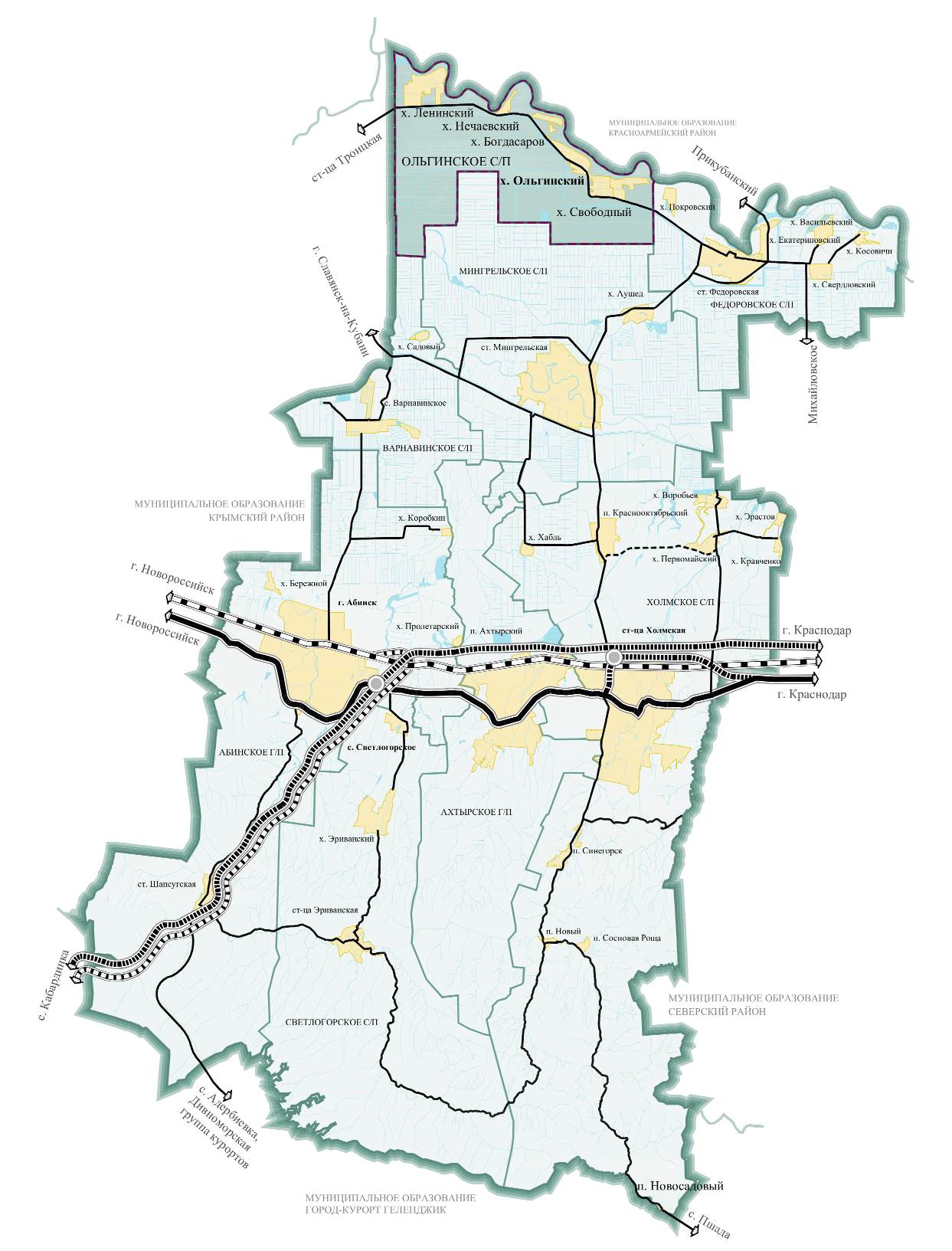 Рисунок 1. Ситуационная схема размещения Ольгинского сельского поселения Абинского районаКлиматСложное географическое положение Абинского района обуславливает и осложненные климатические условия. В целом его территория относится к южной части переходных климатов умеренной зоны. Так, северную и центральную, равнинную часть, по своим климатическим характеристикам можно отнести к районам умеренно-континентального климата, а южную – горную часть – к районам теплого, влажного климата предгорий. По особенностям распределения осадков на территории района можно выделить две наиболее характерных области: - степная (это северная и центральная части района);- предгорий и северных склонов Западного Кавказа (южная часть района).Планируемая территория Ольгинского сельского поселения включает в себя лишь одну орографическую область – равнинную.Область предгорий и северных склонов Западного Кавказа относится к районам хорошего увлажнения. В теплое время года осадков выпадает в 2 раза больше, чем в холодное. Абсолютный максимум осадков в этой области составляет 70-80 мм/сут. Повторяемость сильных ливней в среднем    1-2 в год. Годовой ход повторяемости сильных осадков для данной области таков, что вероятность их выпадения одинакова зимой и летом. Летом наиболее часто сильные ливни выпадают в периоды прохождения холодных атмосферных фронтов формирующихся в Украинском высоком циклоне. В южной – горной части, снежный покров может достигать местами нескольких метров и держаться с декабря до середины марта месяца. Средняя мощность снежного покрова в горной части составляет 2 м. Зимний период в этой части района,  по сравнению с равниной – продолжительнее, в среднем на 10-15 дней. Среднегодовое количество осадков в данной области достигает 800-1000 мм.Ветровой режим района характеризуется преобладанием в течение года широтной циркуляции воздуха, особенно в холодное полугодие. С осени, вследствие остывания материка, учащается стационирования антициклона над Казахстаном и образования Черноморской депрессии, преобладают ветры восточных румбов. Зимой наблюдается преобладание восточных ветров и образование барических градиентов, которые являются причиной увеличения скорости ветра. В зоне выраженного восточного потока повторяемость ветров восточных румбов возрастает до 70%. Далее, к югу, в долинах предгорий преобладающее направление ветра совпадает  с ориентировкой горных долин. На перевалах зимой преобладают юго-западные и северо-восточные ветры, причем повторяемость их почти одинакова. В конце весны увеличивается повторяемость процессов западной адвекции и летом на большей части района преобладают ветры западных румбов. Но в летний период более сухими и жаркими являются ветры восточной составляющей, а западные приносят прохладный и влажный воздух. Наибольшие скорости ветра наблюдаются в феврале-марте. В долинах предгорий скорость ветра уменьшается до 3-4 м/сек, а в горных долинах скорость еще меньше – 1-2 м/сек.Важное значение имеет характеристика числа дней с сильным ветром (более 15 м/сек). В равниной части среднее число дней с сильным ветром составляет 20-40, в предгорной зоне 15-20, в горной части района их             менее 15. В горной зоне количество дней с сильным ветром зависит                       от макрозащищенности. Особенно мало их в глубоких горных долинах – до 2-6 дней в год.  В долинах горной и предгорной зон прослеживается горно-долинная циркуляция. Возникает она в результате неравномерного нагрева долин и склонов гор. Днем ветер дует вверх по долине, а ночью – по долине вниз. Суточная периодичность этих ветров наиболее выражена летом и осенью, т.е. в сезон, когда заметно ослабление общей циркуляции.В горах вследствие барической неоднородности широко распространены фёны – теплые сухие нисходящие ветры, спускающиеся с гор. Скорость ветра при фёне может достигать – 15-20 м/сек, а иногда даже 25-30 м/сек. Наиболее часто фёны наблюдаются в холодное время года. Значительное повышение температуры, вызываемое фёном, нередко сопровождается таянием снега в горах. Длительность фёна может колебаться от нескольких часов до 10-15 дней.  В горных долинах и котловинах, где большое влияние оказывает макрозащищенность, годовая скорость ветра  1,5-2,0 м/сек.В годовом ходе скорости ветра сохраняется определенная закономерность: наибольшие скорости наблюдаются в зимне-весенний период – на равнинной части  в феврале – марте, в предгорьях и  в горах – в марте-апреле; наименьшие скорости на равнине – в июле-сентябре, а в предгорьях и в горах – в декабре-январе.Демографическая ситуация и анализ численности населенияЧисленность постоянного населения Ольгинского сельского поселения по состоянию на 01.01.2016 год – 2680 человек, в таблице 3.2 представлена численность населения с разбивкой по населенным пунктам.Таблица 3.2Численность населения населенных пунктов Ольгинского сельского поселения Абинского районаПрогноз перспективной численности населения. Демографический прогноз – важнейшая составляющая градостроительного проектирования, на основе которой определяются проектные параметры отраслевого хозяйственного комплекса, комплекса общественных услуг, жилищного строительства, регионального рынка труда.Настоящим проектом при определении прогнозной численности населения Ольгинского сельского поселения учитываются положения «Концепции демографического развития Российской Федерации на период до 2025 года», где в качестве основных приоритетов региональной демографической политики выделены: повышение рождаемости и укрепление семьи, снижение смертности и рост продолжительности жизни, оптимизация миграционных процессов.Исходя из этих соображений генеральным планом, учитывая достаточно высокий потенциал территории, выбрано направление на устойчивое увеличение численности населения поселения.Прогноз численности населения произведен по следующим проектным этапам:I очередь – ориентировочно до 2020 год;расчетный срок – ориентировочно до 2030 год.Проведенный территориальный анализ поселения показал, что населенные пункты имеют потенциал для территориального развития, что обеспечивает возможность их численного увеличения, как за счет прирезаемых участков земель населенных пунктов, так и за счет уплотнения существующей жилой застройки.Основными показателями в прогнозе являются существующая и прогнозная численность населения Ольгинского сельского поселения.Прогноз численности населения проведен с учетом заложенных тенденций в схеме территориального планирования Абинского района Краснодарского края.Расчет основных показателей демографической ситуации проводился на основе метода трудового баланса, анализа сложившегося в последнее время состояния процессов воспроизводства населения, сдвигов в его половой и возрастной структуре, развития внешних миграционных процессов, территориальных внутренних перераспределений населения. Большое внимание уделялось анализу ряда социальных и экономических показателей районного и поселенческого уровня, в частности, учитывались занятость населения, уровень его жизни, миграционная привлекательность территории, устойчивость существующей экономической структуры на перспективу, экономико-, и политико-географическое положение региона, природно-ресурсный потенциал территории, комфортность природной среды и т. д.В прогнозе численности населения заложены следующие тенденции на перспективу, обусловленные проведением в Краснодарском крае и непосредственно в Абинском районе эффективной демографической и миграционной политики:рост уровня рождаемости;снижение младенческой смертности и смертности населения молодых возрастов;рост показателя ожидаемой продолжительности жизни;увеличение миграционного прироста населения, прибывающего на постоянное место жительства.Опираясь на заложенные тенденции и расчетные показатели демографической и миграционной активности, была определена проектная численность населения Ольгинского сельского поселения, которая к расчетному сроку составит 3100 человек.Генеральным планом предлагается развитие всех населенных пунктов. Наибольший прирост населения прогнозируется в административном центре.Таблица 3.3Существующая и проектная численность Ольгинского сельского поселенияРазвитие отраслей социальной сферыПрогнозом до 2030 года определены следующие приоритеты социально-экономического развития Ольгинского сельского поселения Абинского района Краснодарского края:повышение уровня жизни населения Ольгинского сельского поселения Абинского района, в т.ч. на основе развития социальной инфраструктуры;улучшение состояния здоровья населения на основе доступной широким слоям населения медицинской помощи и повышения качества медицинских услуг;развитие жилищной сферы в Ольгинском сельском поселении Абинского района;создание условий для гармоничного развития подрастающего поколения в Ольгинском сельском поселении Абинского района;сохранение культурного наследия.ОбразованиеОбразование является одним из ключевых подразделений сферы услуг любого поселения. Основными её составляющими являются детские дошкольные учреждения, дневные и вечерние общеобразовательные школы, система профессионального начального, среднего и высшего образования, система дополнительного образования детей.Сеть образовательных учреждений представлена 4-мя образовательными учреждениями: 2 детскими садами общей вместимостью 100 мест, средней общеобразовательной школой на 500 мест, основной общеобразовательной школой на 250 мест.Таблица 3.4Перечень дошкольных  образовательных учреждений Ольгинского сельского поселения Абинского района (на 01.01.2016 г.)Таблица 3.5Перечень средних  образовательных учреждений Ольгинского сельского поселения Абинского района (на 01.01.2016 г.)Главной целью развития системы образования является повышение доступности качественного образования, формирование конкурентоспособного на рынке труда специалиста.Учитывая прогнозируемый в ближайшие годы рост рождаемости, проблема нехватки детских дошкольных учреждений может стать для поселения решающей в сфере образования. Её решение требует пересмотра существующей сети дошкольных и школьных учреждений со строительством новых или реконструкцией имеющихся объектов.ЗдравоохранениеОдним из главных факторов, влияющим на демографические показатели, является уровень развития здравоохранения.На территории Ольгинского сельского поселения функционирует врачебная амбулатория на 30 посещений в смену и фельдшерско-акушерский пункт. Имеется 1 аптека торговой площадью 20 м², расположенная на территории ФАПа. Больничное обслуживание населения осуществляется в участковых больницах станиц Федоровская, Мингрельская и ЦРБ г. Абинск. Отделения скорой медицинской помощи на территории поселения нет. Ближайшая станция скорой медицинской помощи также расположена в станице Федоровская.Таблица 3.6Перечень медицинских учреждений Ольгинского сельского поселения Абинского района (на 01.01.2016 г.)Таблица 3.7Перечень медицинских пунктов, аптек Ольгинского сельского поселения Абинского района (на 01.01.2016 г.)Анализ материально-технического состояния муниципальных лечебно-профилактических учреждений района показал, что многолетний дефицит бюджетного финансирования системы здравоохранения привел к физическому и моральному упадку ее материально-технической базы. В сложившейся ситуации возникает множество трудностей не только с внедрением и развитием новых технологий в оказании медицинской помощи, что в свою очередь позволило бы сократить сроки лечения больных, следовательно, и сократить расходы на здравоохранение, но и крайне трудно сохранять уже внедренные методы диагностики и лечения. Основными факторами, определяющими дальнейшее развитие здравоохранения в Ольгинском сельском поселении Абинского района будут продолжающаяся перестройка системы, распространение новых технологий профилактики, диагностики и лечения заболеваний. Основными задачами обеспечения устойчивого развития здравоохранения Ольгинского сельского поселения Абинского района на расчетную перспективу остаются: предоставление населению качественной и своевременной медицинской помощи;преодоление дефицита материальных и финансовых средств в сфере;повышение уровня укомплектованности медицинскими работниками всех уровней, повышение уровня квалификации медицинских работников;кратное снижение показателей смертности;снижение высокого уровня заболеваемости социально-обусловленными болезнями.Специфика потери здоровья жителями определяется, прежде всего, условиями жизни и труда. Жители практически лишены элементарных коммунальных удобств, труд чаще носит физический характер. Причина высокой заболеваемости населения кроется в т.ч. и в особенностях проживания на селе:низкий жизненный уровень; отсутствие средств на приобретение лекарств;низкая социальная культура;малая плотность населения;высокая степень алкоголизации населения поселения;многие больные обращаются за медицинской помощью лишь в случаях крайней необходимости;Также дальнейшее устойчивое развитие системы здравоохранения сельского поселения предусматривает и привлечение в поселение молодых медицинских кадров, участковых врачей-терапевтов и врачей-педиатров, а также врачей общей практики в целях улучшения развития первичной медицинской помощи и обеспеченности населения медицинским персоналом.КультураСфера культуры Ольгинского сельского поселения Абинского района, наряду с образованием и здравоохранением, является одной из важных составляющих социальной инфраструктуры. Ее состояние – один из ярких показателей качества жизни населения.Общей целью развития учреждений культуры является обеспечение и создание условий для организации досуга и обеспечения жителей услугами организаций культуры на территории муниципального образования Ольгинского сельского поселения, организация библиотечного обслуживания населения, охрана и сохранение объектов культурного наследия (памятников истории и культуры) местного значения, расположенных в границах муниципального образования Ольгинского сельского поселения.Учреждения культуры территории Ольгинского сельского поселения Абинского района представлены МБУК «Ольгинский культурно-досуговый центр», в состав которого входят 2 сельских клуба и 2 библиотеки. Общая вместимость клубных учреждений составляет 250 мест, вместимость библиотек – 50 мест.Таблица 3.8Перечень учреждений культуры Ольгинского сельского поселения Абинского района (на 01.01.2016 г.)Основной проблемой, усугубляющей с каждым годом ситуацию в сфере культуры, является недостаток кадров. Уровень заработной платы и условия труда в библиотеках и культурно-досуговых учреждениях сельского поселения не способствуют привлечению для работы в них молодых творческих людей.Государственная политика России на современном этапе направлена на решение проблем в области культуры исключительно силами органов местного самоуправления, поэтому местные власти становятся полностью ответственными за сохранение (это – первоочередная задача) существующей системы муниципальных учреждений культуры. Сокращение государственного участия в поддержке муниципальных образований отразилось и на финансировании учреждений культуры. Хроническое недофинансирование сферы культуры привело и к неудовлетворительному состоянию материально-технической базы оставшихся объектов.Задача в культурно-досуговых учреждениях – вводить инновационные формы организации досуга населения и увеличить процент охвата населения.Проведение этих мероприятий позволит увеличить обеспеченность населения сельского поселения культурно-досуговыми учреждениями и качеством услуг.Так как в настоящее время учреждения культуры пользуются слабой популярностью, для повышения культурного уровня населения сельского поселения, на расчетную перспективу необходимо провести ряд мероприятий по стабилизации сферы культуры, предполагающие:использование имеющихся учреждений культуры многофункционально, создавая кружки и клубы по интересам, отвечающим требованиям сегодняшнего дня, а также расширение различных видов культурно-досуговых и просветительных услуг;совершенствование формы и методов работы с населением, особенно детьми, подростками и молодежью.Физическая культура и спортСеть физкультурно-спортивных объектов представляет собой систему, состоящую из трех основных подсистем: сооружения в местах приложения труда (в учреждениях, на фабриках, заводах и т.п.); сооружения в различных видах общественного обслуживания (в детских учреждениях, учебных заведениях, культурно-просветительских учреждениях, учреждениях отдыха и др.), сооружения так называемой сети общего пользования. Спортивная база Ольгинского сельского поселения представлена 5 спортивными сооружениями, из них: 2 стадиона, 2 спортивных зала и 1 спортивная площадка.Таблица 3.9Перечень учреждений и сооружений спорта Ольгинского сельского поселения Абинского района (на 01.01.2016 г.)Перечисленные спортивные объекты нуждаются в модернизации, реконструкции, укреплении и оснащении, их количественный состав не в состоянии обеспечить потребности населения муниципального образования.Проблемы в области развития физкультуры и спорта: необходима разработка стратегии, стратегического плана и программы развития физической культуры и спорта. Неудовлетворительное техническое состояние спортивных сооружений на сегодняшний день является основной проблемой, которая тормозит дальнейшее развитие массового спорта и не способствует привлечению большего количества занимающихся физической культурой и спортом.Всестороннее развитие человеческого потенциала предусматривает активную пропаганду и формирование здорового образа жизни. Целью муниципальной политики в этой сфере будет являться вовлечение населения в систематические занятия физической культурой, спортом и туризмом. Реализация этой цели потребует развития неформального взаимодействия органов местного самоуправления поселения с общественными организациями и спонсорами в части привлечения внебюджетных финансовых ресурсов. Необходимы разработка и реализация новых подходов для расширения возможностей граждан для занятия спортом и туризмом, независимо от уровня их доходов.Развитие физической культуры и спорта невозможно без наличия соответствующей материально-технической базы и основной ее составляющей – физкультурно-спортивных сооружений, отвечающих требованиям и нормативам, обеспечивающих потребность всех слоев населения в различных видах физкультурно-оздоровительных и спортивных занятий.Прочие объекты социальной инфраструктурыСоциальное обслуживание. В настоящее время на территории поселения расположено отделение временного проживания центра социального обслуживания граждан пожилого возраста и инвалидов «Источник». Отделение временного проживания (ОВП) рассчитано на 20 человек, предназначено для обслуживания граждан пожилого возраста и инвалидов, полностью или частично сохранивших способность к самообслуживанию и свободному передвижению, временно нуждающихся в уходе. Деятельность отделения направлена на создание благоприятных условий проживания, приближенных к домашним, проведение мероприятий по адаптации граждан, оказание социально-бытовой, медицинской, консультативной помощи, организацию досуга, восстановление личностного и социального статуса, осуществление санитарно-гигиенических мероприятий.Потребительская сфера. В сферу потребительского рынка включаются предприятия торговли, общественного питания, бытового и коммунального обслуживания населения.В Ольгинском сельском поселении расположено 12 магазинов розничной торговли общей торговой площадью 357 кв. м, 1 кафе на 20 посадочных мест. В сфере коммунального обслуживания работает МУП «Ольгинское ЖКХ». Обеспеченность населения торговыми площадями в поселении составляет 132,2 кв. м. на 1000 населения, что ниже минимального норматива. Таблица 3.10Перечень предприятий торговли (магазины, торговые центры, кулинарии, рыночные комплексы и т.д.)Таблица 3.11Перечень предприятий общественного питанияТаблица 3.12Перечень учреждений жилищно-коммунального и коммунального хозяйстваПожарная охрана. На территории Ольгинского сельского поселения отсутствует пожарное депо. Поселение обслуживает пожарная часть №138 ст-цы Холмская, ПЧ-110 г. Абинск, ПЧ-1 х. Екатериновский.ПРОГНОЗ СПРОСА СОЦИАЛЬНОЙ ИНФРАСТРУКТУРЫ И ПЕРСПЕКТИВЫ РАЗВИТИЯ ОЛЬГИНСКОГО СЕЛЬСКОГО ПОСЕЛЕНИЯ АБИНСКОГО РАЙОНААнализ социально-экономического развития Ольгинского сельского поселения Абинского районаЖилая зонаЖилая зона предназначена для организации благоприятной и безопасной среды проживания населения, отвечающей его социальным, культурным, бытовым и другим потребностям.	В жилых зонах допускается размещение отдельно стоящих, встроенных или пристроенных объектов социального и коммунально-бытового назначения, объектов здравоохранения, объектов дошкольного, начального общего и среднего (полного) общего образования, культовых зданий, стоянок автомобильного транспорта, гаражей, объектов, связанных с проживанием граждан и не оказывающих негативного воздействия на окружающую среду. В состав жилых зон могут включаться также территории, предназначенные для ведения садоводства и дачного хозяйства. В границах планируемой территории генеральным планом Ольгинского сельского поселения Абинского района предлагается сохранение жилой зоны низкоплотной усадебной застройки с плотностью населения 15-25 чел/га. Для расчетов установлен показатель 15 чел/га.	Новое жилищное строительство на проектируемой территории предлагается осуществлять посредством организации зон низкоплотной усадебной застройки индивидуальными жилыми домами с рекомендуемыми размерами приусадебных участков от 0,09 га до 0,15 га (размеры участков подлежат уточнению на стадии разработки Правил землепользования и застройки).В проекте генерального плана Ольгинского сельского поселения Абинского района был произведен расчет требуемой площади территорий для расселения прогнозного прироста населения по каждому населенному пункту с учетом расселения на частично освоенных жилых территориях.  Проектный прирост постоянного населения на расчетный срок прогнозируется  в х. Ольгинском – 204 чел., в х. Ленинском - 122 чел., в х. Нечаевском – 39 чел., в х. Богдасарово – 24 чел., в х. Свободный – 31 чел.Расчетный показатель плотности населения принят - 15 чел/га. Таким образом, общая площадь жилых зон в границах Ольгинского сельского поселения на расчетный срок составит 531,1 га. Для развития на пострасчетный период генеральным планом Ольгинского сельского поселения предусмотрены резервные территории для жилых зон общей площадью 45,0 га.Таблица 4.1Параметры жилой зоныСледует также отметить еще одну зону-резерв зоны низкоплотной усадебной застройки.Это территории, которые могут располагаться как внутри границ населенных пунктов, так и за их пределами. На территории Ольгинского сельского поселения такие зоны находятся в границах населенных пунктов. Данные зоны предназначены для дальнейшего перспективного развития населенных пунктов и ограничивают размещение объектов, имеющих возможность отрицательного воздействия на дальнейшее использование территории под жилищную застройку. Такие территории рассчитаны на освоение за пределами расчетного срока генерального плана Ольгинского сельского поселения. Однако, учитывая характер современных экономических условий, фактически невозможно прогнозировать последовательность освоения территории, так как это в значительной степени зависит от экономических возможностей собственников земельных участков. Исходя из этих соображений, в Градостроительный Кодекс РФ были внесены поправки, исключающие из состава генерального плана выделение очередности строительства.Таким образом, при необходимости освоения территорий, включенных в границы населенных пунктов под резерв развития, необходимо, согласно Постановлению Администрации поселения, провести разработку проекта планировки, в соответствии с которым будут уточнены функциональные и территориальные зоны.Зона производственной, инженерной и транспортной инфраструктурыОсновной задачей данной функциональной зоны является обеспечение жизнедеятельности поселения и размещение производственных, складских, коммунальных, транспортных объектов, сооружений инженерного обеспечения, в соответствии с требованиями технических регламентов.Проектом предусматривается компактное размещение объектов и составных частей данной функциональной зоны и расположение их вблизи основных транспортных магистралей на достаточном удалении от жилых и рекреационных территорий. В составе данной зоны генеральным планом Ольгинского сельского поселения  выделены подзоны:зона размещения объектов агропромышленного комплекса, коммунально-складского назначения и производства не выше V класса опасности;зона размещения объектов агропромышленного комплекса, коммунально-складского назначения и производства не выше IV класса опасности;зона размещения объектов агропромышленного комплекса, коммунально-складского назначения и производства не выше III класса опасности;зона размещения водозаборных сооружений хозяйственно-питьевого водоснабжения;зона размещения  очистных сооружений хозяйственно-бытовой канализации;Зона производственного и коммунально-складского назначения предназначена для размещения производственных и сельскохозяйственных предприятий, коммунальных и складских объектов, объектов жилищно-коммунального хозяйства иных объектов, обеспечивающих функционирование данных предприятий. Кроме этого в данной зоне следует размещать предприятия бытового обслуживания населения (прачечные, бани и т.д.). Генеральным планом Ольгинского сельского поселения Абинского района предусмотрено две площадки под строительство пожарного депо: в юго-восточной части х. Ольгинский и в южной коммунальной зоне х. Ленинский. Основная направленность производственных объектов – перерабатывающая отрасль. Планируемая категория опасности – III, IV,V классы, с размерами санитарно-защитных зон 300-50 м.С целью наиболее рационального использования земель проектом предложена централизованная организация зон коммунально-складского и производственного назначения и предусмотрены территории для их размещения с учетом требований СНиП 2.07.01-89* «Градостроительство. Планировка и застройка городских и сельских поселений».Первоочередными мероприятиями по реализации проектных решений в данном направлении являются:ликвидация или перепрофилирование предприятий, расположенных в пределах селитебных и рекреационных зон, не отвечающих современным экологическим и эстетическим требованиям к качеству окружающей среды, либо увеличение санитарных разрывов за счет территории таких предприятий;модернизация, экологизация и автоматизация производств с целью повышения производительности без увеличения территорий, а также создание благоприятного санитарного и экологического состояния окружающей среды;организация санитарно-защитных зон в соответствии с требованиями соответствующих нормативных документов и регламентов.Зона размещения водозаборных сооружений хозяйственно-бытового водоснабжения предназначена для размещения и развития водозаборов, согласно требуемым техническим регламентам и нормам, а также создания необходимых санитарных условий эксплуатации данных объектов.Зона размещения очистных сооружений предназначена для размещения современных очистных систем хозяйственно-бытовой канализации всех населенных пунктов. На расчетный срок площадь данной зоны составит 2,5 га.На расчетный срок предусмотрено увеличение площади земель, занимаемых зонами производственной, инженерной и транспортной инфраструктур на 80,6 га. Общая площадь данной зоны в границах поселения составит 301,0 га.Перспектива развития территории Ольгинского сельского поселения Абинского районаПерспектива развития территории Ольгинского сельского поселения Абинского района рассматривается до 2030 года.Документами территориального планирования муниципального образования являются проект генерального плана Ольгинского сельского поселения Абинского района Краснодарского края  (с учетом внесения изменений, выполненных ООО «ПроектИнжТеррПланирование» на основании муниципального контракта № 0318300485015000005-02 от 26 августа 2015 г.), которые, исходя из совокупности социальных, экономических, экологических и иных факторов, комплексно решает задачи обеспечения устойчивого развития сельского поселения, развития его инженерной, транспортной и социальной инфраструктур, обеспечения учета интересов граждан и их объединений, интересов Российской Федерации, Краснодарского края и муниципального образования.Территориальное планирование направлено на определение функционального назначения территории муниципального образования исходя из совокупности социальных, экономических, экологических и иных факторов в целях:обеспечения устойчивого развития сельского поселения;формирования благоприятной среды жизнедеятельности;сохранения объектов исторического и культурного наследия, уникальных природных объектов для настоящего и будущего поколений;развития и модернизации инженерной, транспортной и социальной инфраструктур;оптимизация использования земельных ресурсов межселенных территорий.Проблемы социально-экономического развития и задачи по их решению на перспективуЭкономический потенциал поселения значителен, но в настоящее время слабо задействован, особенно в части, развития предпринимательства, переработка сельхоз продукции, развития услуг населению, развития личных подсобных хозяйств.Блок обеспечивающих ресурсов развития (трудовой, производственный, социально-инфраструктурный, бюджетный, инвестиционный) имеет тенденцию к росту, но пока не позволяет решать стратегические задачи повышения качества и уровня жизни поселения. Практически отсутствует доступ к инвестиционным ресурсам начинающих предпринимателей и мелких фермеров.В поселении присутствует тенденция старения и выбывания квалифицированных кадров, демографические проблемы, связанные со старением, слабой рождаемостью и оттоком населения за территорию поселения, усиливающаяся финансовая нагрузка на экономически активное население, нехватка квалифицированной рабочей силы, выбытие и не возврат молодежи после обучения в вузах.Старение объектов образования, культуры, спорта и их материальной базы, слабое обновление из-за отсутствия финансирования.Проанализировав вышеперечисленные отправные рубежи необходимо сделать вывод:В обобщенном виде главной целью Программы социально-экономического развития Ольгинского сельского поселения Абинского района Краснодарского края на 2016-2020 годы и на период до 2030 года является устойчивое повышение качества жизни нынешних и будущих поколений жителей и благополучие развития Ольгинского сельского поселения Абинского района через устойчивое развитие территории в социальной и экономической сфере. Для достижения поставленных целей в среднесрочной перспективе необходимо решить следующие задачи:Создать правовые, организационные, институциональные и экономические условия для перехода к устойчивому социально-экономическому развитию поселения, эффективной реализации полномочий органов местного самоуправления.Развить и расширить сферу информационно-консультационного и правового обслуживания населения.Улучшить состояние здоровья населения за счет повышения доступности и качества занятиями физической культурой и спортом. Повысить роль физкультуры и спорта в целях улучшения состояния здоровья населения и профилактики правонарушений, преодоления распространения наркомании и алкоголизма.Отремонтировать объекты культуры и активизация культурной деятельности.Развить личные подсобные хозяйства.Создать условия для безопасного проживания населения на территории поселения.Повышение качества и уровня жизни населения, его занятости и самозанятости экономических, социальных и культурных возможностей на основе развития промышленности, сельхозпроизводства, предпринимательства, кредитной кооперации, личных подсобных хозяйств, торговой инфраструктуры и сферы услуг. Уровень и качество жизни населения должны рассматриваются как степень удовлетворения материальных и духовных потребностей людей, достигаемых за счет создания экономических и материальных условий и возможностей, которые характеризуются соотношением уровня доходов и стоимости жизни.ПЕРЕЧЕНЬ МЕРОПРИЯТИЙ ПО РАЗВИТИЮ СОЦИАЛЬНОЙ ИНФРАСТРУКТУРЫ ОЛЬГИНСКОГО СЕЛЬСКОГО ПОСЕЛЕНИЯ АБИНСКОГО РАЙОНАРазвитие социальной инфраструктуры Ольгинского сельского поселения Абинского районаВ рамках приоритетного направления «Развитие социальной инфраструктуры» определен перечень муниципальных целевых программ:Развитие объектов социальной инфраструктуры Ольгинского сельского поселения Абинского района на период до 2030 года (образование, культура, спорт и физическая культура).Здоровье населения, развитие системы здравоохранения в Ольгинском сельском поселении Абинского района.Развитие системы социальной защиты и поддержки населения в Ольгинском сельском поселении Абинского района на период до 2030 года.Цель мероприятий по развитию в рамках настоящего приоритетного направления: обеспечение широкого доступа всех социальных слоев населения к услугам объектов социальной сферы.Для достижения поставленной цели необходимо решить следующие задачи: Создание условий для повышения качества и разнообразия муниципальных услуг, в том числе на базе объектов социальной сферы.Развитие профессионального образования и профессиональной подготовки в рамках каждого отраслевого направления (учащиеся, педагогические работники).Развитие материально-технической базы и модернизация работы учреждений в соответствии с современными требованиями предоставления услуг.Обеспечение равного доступа и возможности реализации творческого потенциала для всех социальных слоев населения.Информатизация отраслей социальной сферы.При переходе к новому образу современного населенного пункта особое внимание необходимо уделять повышению качества жизни человека. Одно из первостепенных мест в этой связи принадлежит созданию системы учреждений, обеспечивающих удовлетворение социальных, культурных, бытовых, духовных потребностей человека в соответствии с требованиями времени и развитием общества. Емкость объектов культурно-бытового назначения рассчитана в соответствии с действующими нормативами по укрупненным показателям, исходя из современного состояния сложившейся системы обслуживания населения и решения задачи наиболее полного удовлетворения потребностей жителей населенных пунктов в учреждениях различных видов обслуживания. Решения генерального плана поселения в социальной сфере предполагают следующие мероприятия:снос объектов (в случае его размещения на проектных территориях общего пользования или неудовлетворительного технического состояния здания);реконструкция объектов (в случае изменения параметров объекта капитального строительства или его части, повышения качества инженерно-технического обеспечения или изменения назначения с целью минимизации затрат на новое строительство);строительство (в соответствии с требуемой мощностью для восполнения дефицита).Потребность населения (с учетом роста численности) в объектах социальной сферы на конец 2030 года приведена в таблице 5.1. ОбразованиеЦелью развития образования Ольгинского сельского поселении Абинского района является повышение доступности и уровня качественного образования, соответствующего требованиям инновационной экономики, современным потребностям каждого гражданина.В сфере образования Ольгинского сельского поселения Абинского района на период до 2030 года можно выделить следующие приоритетные направления развития дошкольного, общего и дополнительного образования с учетом особенностей развития:развитие муниципальной системы образования в соответствии с растущими потребностями населения; обеспечение равенства в доступности качественного воспитания и образования и интеграция в российское и международное образовательное пространство;повышение качества образования и образовательных услуг (обеспечение перехода школ на новые государственные образовательные стандарты, в том числе в дополнительном образовании); формирование эффективной системы взаимодействия основного и дополнительного образования;создание безопасной образовательной среды и условий организации образовательного процесса.Генеральным планом Ольгинского сельского поселения Абинского района предлагается полное обеспечение детей детскими дошкольными и школьными учреждениями, в связи с чем предусмотрена возможность проведения следующих мероприятий:реконструкция существующего детского сада в х. Ольгинском до 70 мест;строительство нового детского сада на 50 мест в западном проектируемом районе х. Ольгинского;строительство детского сада на 30 мест в х. Свободном;строительство в х. Богдасаров детского сада с начальной школой на 25 мест (10 учеников и 15 воспитанников) с учетом обслуживания х. Нечаевский;реконструкция в х. Ленинский детского сада № 27 с увеличением вместимости до 80 мест.Вместимости существующих школ достаточно для обеспечения потребности населения образовательными услугами. Внешкольные учреждения, потребность в которых составляет 46 мест, предлагается организовывать на базе имеющихся школ.ЗдравоохранениеОсновной целью развития здравоохранения Ольгинского сельского поселения Абинского района является сохранение и укрепление здоровья населения на основе формирования здорового образа жизни и обеспечения качества и доступности медицинской помощи населению. Для достижения этой цели поставлены следующие задачи:внедрение передовых технологий лечения и достижений медицинской науки в практическое здравоохранение, содействие в получении лицензий на новые виды медицинской деятельности;повышение качества оказываемых медицинских услуг муниципальными учреждениями и частными организациями;создание условий для привлечения в учреждения здравоохранения молодых перспективных специалистов;повышение квалификации и поддержка медицинских кадров муниципальных учреждений здравоохранения;создание условий для формирования здорового образа жизни у населения.На расчетный срок генерального плана Ольгинского сельского поселения Абинского района имеющихся в поселении объектов здравоохранения недостаточно для обеспечения населения медицинскими услугами. Вследствие этого генеральным планом предусмотрена возможность проведения следующих мероприятий:реконструкция амбулатории в х. Ольгинский с увеличением мощности на 30 пос. в смену (до 60 посещений в смену);строительство ФАП в х. Богдасаров (с учетом обслуживания населения х. Нечаевский)строительство ФАП в х. Свободный.Больничное обслуживание предполагается осуществлять в участковых больницах станиц Федоровская, Мингрельская и ЦРБ г. Абинск. КультураСтратегическая цель сферы культуры Ольгинского сельского поселения Абинского района – развитие творческого культурного потенциала населения, обеспечение широкого доступа всех социальных слоев к ценностям отечественной и мировой культуры. Для достижения этой цели поставлены следующие задачи:создание условий для повышения качества и разнообразия услуг, предоставляемых в сфере культуры и искусства, модернизация работы учреждений культуры;обеспечение равного доступа к культурным благам и возможности реализации творческого потенциала в сфере культуры и искусства для всех социальных слоев населения;информатизация отрасли;создание позитивного культурного образа во внешней среде.Как в настоящее время, так и на расчетный срок, имеющиеся клубные учреждения в полной мере удовлетворяют потребности населения.Генеральным планом Ольгинского сельского поселения Абинского района предлагается:реконструкция существующего дома культуры в х. Ольгинском.Физическая культура и спортЦелью развития спорта в Ольгинском сельском поселении Абинского района является создание условий, ориентирующих граждан на здоровый образ жизни, в том числе за систематические занятия физической культурой и спортом.В сфере физической культуры и спорта Ольгинского сельского поселения Абинского района на период до 2030 года можно выделить следующие задачи:создание условий для повышения качества и разнообразия услуг, предоставляемых в сфере физкультуры и спорта, в том числе на базе учреждений;развитие массового спорта. Популяризация активного и здорового образа жизни. Физическое совершенствование, укрепление здоровья, профилактика асоциальных явлений в молодежной среде;создание условий для выявления, развития и поддержки спортивно одаренных детей, подготовка спортивного резерва и поддержка взрослого спорта;предоставление возможности физической реабилитации инвалидов и лиц с ограниченными возможностями здоровья с использованием методов адаптивной физической культуры;развитие материально-технической базы спортивных объектов для полноценных занятий физической культурой и спортом в поселении.В целях обеспечения минимальной потребности населения Ольгинского сельского поселения в объектах спортивной инфраструктуры на расчетный срок генеральным планом Ольгинского сельского поселения Абинского района предусмотрены территории физкультурно-спортивных сооружений. Общее количество спортивных сооружений с учетом существующих объектов на расчетный срок должно составить:помещения для физкультурно-оздоровительных занятий общей площадью 250 м2;спортивные залы общего пользования площадью не менее 250 м² (дополнительно запроектировать 110 м²);спортивно-тренажерные залы повседневного обслуживания общей площадью пола зала 250 м2;плоскостные спортивные сооружения общей площадью 6,0 тыс. м² (дополнительно запроектировать 5,5 тыс. м²);спортивно-досуговый центр общей площадью 930 м2.Прочие объекты социальной инфраструктурыСоциальное обслуживание. При строительстве районных и краевых объектов социального обслуживания на территории Абинского района, необходимо предусмотреть обеспечение жителей Ольгинского сельского поселения местами в этих учреждениях, потребность которых, согласно Нормативам градостроительного проектирования Краснодарского края, на расчетный срок составляет:2 места в детских домах-интернатах;18 мест в домах-интернатах для престарелых с 60 лет;2 места в домах-интернатах для взрослых инвалидов с физическими нарушениями.Местоположение и вместимость данных учреждений с учетом потребности других поселений определяется администрацией Абинского района.Помимо этого, на расчетный срок муниципальному образованию необходимо обеспечить:39 человек специальными жилыми домами и группами квартир для ветеранов войны и труда, одиноких престарелых;2 человека специальными жилыми домами и группами квартир для инвалидов на креслах-колясках и их семей.Потребительская сфера. В соответствии с нормативами градостроительного проектирования к расчетному сроку на проектируемой территории необходимо обеспечить размещение объектов потребительской сферы с учетом существующих в следующих размерах:магазины – общей торговой площадью 930 м2 (необходимо дополнительно запроектировать 573 м2);рыночные комплексы – общей торговой площадью не менее 125 м2;предприятия общественного питания – общей вместимостью не менее 125 посадочных мест (дополнительно запроектировать 105 мест);объектов бытового обслуживания с числом рабочих мест не менее 22 человек;банно-оздоровительный комплекс на 20 мест;коммунальная гостиница на 20 мест;организация приемных пунктов химчистки, прачечной и других объектов бытового обслуживанияВ связи с этим и в целях обеспечения населения Ольгинского сельского поселения полным набором потребительских услуг генеральным планом предусматриваются соответствующие территории для размещения на них вышеуказанных объектов потребительской сферы.Оценка потребности в территории для размещения объектов торговли и общественного питания (с учетом существующих объектов) составляет 1,0 га, предприятий бытового и коммунального обслуживания (бани, фабрики-химчистки, прачечные и т.п.) – 0,7 га.Пожарная охрана. Согласно расчетам на территории Ольгинского сельского поселения Абинского района для обеспечения пожарной безопасности требуется 1 пожарный автомобиль. В связи с этим на перспективу предусмотрена территория для размещения пожарного депо в х. Ольгинский. Прогнозируемый спрос на  услуги социальной инфраструктуры (с учетом изменения численности населения)Емкость объектов культурно-бытового назначения рассчитана в соответствии с действующими нормативами по укрупненным показателям, исходя из современного состояния сложившейся системы обслуживания населения и решения задачи наиболее полного удовлетворения потребностей жителей сельского поселения в учреждениях различных видов обслуживания. Решения генерального плана в социальной сфере предполагают следующие мероприятия:снос ветхих объектов обслуживания, а также объектов, не отвечающих требованиям предлагаемых проектом планировочной структуры и планировочной организации территории;реконструкция объектов;строительство новых объектов в соответствии с расчетной мощностью и взамен сносимых объектов.Расчет потребности в объектах социально-бытового назначения на конец расчетного срока представлен в таблице 5.1.Таблица 5.1Расчет потребности населения в объектах социальной сферы на конец 2030 г. (численность населения х. Ольгинский – 1520 человек, х. Богдасаров – 90 человек, х. Ленинский – 1000 человек, х. Нечаевский – 90 человек, х. Свободный – 400 человек)Таблица 5.2Предложения по размещению учреждений соцкультбыта в разрезе населенных пунктовПеречень и количественные значения целевых показателей развития социальной инфраструктурыФункциональный механизм реализации Программы включает следующие элементы:стратегическое планирование и прогнозирование (определение стратегических направлений, темпов, пропорций структурной политики развития хозяйственного комплекса поселения в целом, его важнейших отраслевых и межотраслевых комплексов), трансформированное в систему программных мероприятий (проектов) и плановых показателей их результативности;переход к программно-целевому бюджетированию с выстраиванием процессов планирования бюджета Программы от стратегических целей через долгосрочные региональные и муниципальные целевые программы (далее – функциональные программы) до конкретных мероприятий, исполнения бюджета Программы в разрезе муниципальных функциональных программ, а также региональных функциональных программ, содержащих мероприятия, реализуемые на территории Ольгинского сельского поселения Абинского района; мониторинга достижения поставленных в рамках каждой функциональной программы целей и реального влияния их на поставленные стратегические цели развития;экономические рычаги воздействия, включающие финансово-кредитный механизм Программы, ее материально-техническое обеспечение и стимулирование выполнения программных мероприятий;правовые рычаги влияния на экономическое развитие (совершенствование нормативной правовой базы и механизмов правоприменения на федеральном, региональном и муниципальном уровне, включая, в том числе предложения по мерам совершенствования налогового и технического регулирования, совокупность нормативных правовых документов федерального, краевого и муниципального уровня, способствующих деловой и инвестиционной активности, а также регулирующих отношения федеральных, краевых и муниципальных органов, заказчиков и исполнителей в процессе реализации мероприятий и проектов Программы);организационная структура управления Программой (определение состава, функций и согласованности звеньев административно-хозяйственного управления), в том числе распределение полномочий и ответственности между участниками реализации Программы, необходимых и достаточных для достижения целей Программы;регулярная оценка результативности и эффективности реализации Программы с возможностью корректировки действий участников реализации.Финансирование Программы предусматривается за счет:средств федерального бюджета (в том числе иных межбюджетных трансфертов на реализацию мероприятий по развитию и поддержке социальной, инженерной и инновационной инфраструктуры Ольгинского сельского поселения Абинского района Российской Федерации в порядке, определенном постановлением Правительства Российской Федерации от 22 декабря 2007 г. № 917 «Об утверждении Правил предоставления межбюджетных трансфертов из федерального бюджета для осуществления мероприятий по развитию и поддержке социальной, инженерной и инновационной инфраструктуры Российской Федерации»; трансфертов, предусмотренных на реализацию мероприятий Программы развития инновационных кластеров, которые реализуются на территории Ольгинского сельского поселения Абинского района, а также мероприятий других федеральных программ, в случае, если они реализуются на территории Ольгинского сельского поселения Абинского района;средств краевого бюджета Краснодарского края, в том числе в виде краевой субсидий на реализацию мероприятий по развитию и поддержке социальной, инженерной и инновационной инфраструктуры Ольгинского сельского поселения Абинского района;средств муниципального бюджета;собственных источников финансирования участников Программы (исполнителей мероприятий и проектов);других внебюджетных источников финансирования.Перечень целевых показателей, используемых для оценки результативности и эффективности Программы (контрольные показатели реализации Программы):Образование1. Объем услуг системы образования в ценах соответствующего года (млн. руб.).2. Количество резервных мест в учреждениях общего образования (единиц).3. Доля детей в возрасте от одного года до шести лет, состоящих на учете для определения в муниципальные дошкольные образовательные учреждения, в общей численности детей в возрасте от одного года до шести лет (%).4. Доля детей, охваченных муниципальными программами дополнительного образования и воспитания, в общей численности граждан до 18 лет (%).5. Число персональных компьютеров на 100 учащихся общеобразовательных школ (единиц).6. Доля выпускников муниципальных общеобразовательных учреждений, сдавших единый государственный экзамен по русскому языку и математике, в общей численности выпускников муниципальных общеобразовательных учреждений, сдававших единый государственный экзамен по данным предметам (%).Здравоохранение7. Коэффициент младенческой смертности (число детей, умерших в возрасте до 1 года, на 1 000 родившихся детей) (единиц).Культура8. Количество объектов памятников истории и культуры (единиц).9. Объем услуг муниципальных учреждений культуры в ценах соответствующего года (млн. руб.).Физкультура и спорт10. Объем услуг муниципальных учреждений физической культуры и спорта в ценах соответствующего года (млн. руб.).Социальная защита11. Объем ассигнований на публичные обязательства, установленный органами местного самоуправления, в ценах соответствующего года, (млн. руб.).В таблице 5.3 представлены целевые показатели развития социальной инфраструктуры Ольгинского сельского поселения Абинского района.Таблица 5.4Целевые показатели развития социальной инфраструктуры Ольгинского сельского поселения Абинского районаПРОГРАММА ИНВЕСТИЦИОННЫХ ПРОЕКТОВ, ОБЕСПЕЧИВАЮЩИХ ДОСТИЖЕНИЕ ЦЕЛЕВЫХ ПОКАЗАТЕЛЕЙОбщая программа инвестиционных проектов включает: программу инвестиционных проектов в образовании; программу инвестиционных проектов в здравоохранении; программу инвестиционных проектов в культуре; программу инвестиционных проектов в спорте; Общая программа инвестиционных проектов Ольгинского сельского поселения Абинского района до 2030 года (тыс. руб.) представлена в таблице 6.1.Таблица 6.1Предложения по величине необходимых инвестиций в строительство и реконструкцию объектов социальной инфраструктурыПримечание: объем инвестиций необходимо уточнять по факту принятия решения о строительстве или реконструкции каждого объекта в индивидуальном порядке, кроме того объем средств будет уточняться после доведения лимитов бюджетных обязательств из бюджетов всех уровней на очередной финансовый год и плановый период.Оценка эффективности ПрограммыОценка результативности и эффективности программы осуществляется по следующим направлениям:оценка степени достижения запланированных результатов, выраженных целевыми контрольными показателями по стратегическому направлению (для этого фактически достигнутые значения показателей сопоставляются с их плановыми значениями);оценка степени выполнения запланированных мероприятий в установленные сроки (выявления степени исполнения плана по реализации программы (подпрограммы) проводится сравнение фактических сроков реализации мероприятий плана с запланированными, а также сравнение фактически полученных результатов с ожидаемыми);оценка степени достижения целевых индикаторов и контрольных показателей по каждому из приоритетных направлений развития в корреспонденции с объемом фактически произведенных затрат на реализацию мероприятий (для выявления степени достижения запланированного уровня затрат фактически произведенные затраты на реализацию программы (подпрограммы) в отчетном году сопоставляются с их плановыми значениями);оценка эффективности предоставления государственной и муниципальной поддержки с точки зрения реализации государственной политики и достижения поставленных целей (осуществляется Министерством образования и науки Российской Федерации в установленном Правительством Российской Федерации порядке, высшими органами управления Краснодарского края в установленном ими порядке, а также органами местного самоуправления Ольгинского сельского поселения Абинского района).При оценке результативности используются контрольные целевые показатели, обеспечивающие измеримость поставленных целей и задач, при их выборе учитывается взаимосвязь поставленных стратегических целей и задач с целями и задачами, количественными целевыми показателями по каждому приоритетному направлению социально-экономического развития.В качестве основных индикаторов изменения социально-экономического положения сельского поселения в результате реализации программных мероприятий, количественно характеризующих ход ее реализации по каждому приоритетному направлению развития, приняты показатели, установленные: Указом Президента Российской Федерации от 28 апреля 2008 г. № 607 «Об оценке эффективности деятельности органов местного самоуправления городских округов и муниципальных районов», Распоряжением Правительства РФ от 11 сентября 2008 г. № 1313-р о реализации Указа; рекомендации по разработке программы развития социальной инфраструктуры.Основные прогнозные показатели развития социальной инфраструктуры Ольгинского сельского поселения Абинского района на период 2016-2030 годов приведены в таблице 6.2.Таблица 6.2Прогнозные показатели развития социальной инфраструктуры Ольгинского сельского поселения Абинского районаПримечание: н/д – нет данныхУПРАВЛЕНИЕ ПРОГРАММОЙОтветственные за реализацию ПрограммыСистема управления Программой и контроль за ходом ее выполнения определяется в соответствии с требованиями, определенными действующим законодательством. Механизм реализации Программы базируется на принципах четкого разграничения полномочий и ответственности всех исполнителей программы. Управление реализацией Программы осуществляет заказчик – Администрация Ольгинского сельского поселения Абинского района. Координатором реализации Программы является Администрация Ольгинского сельского поселения Абинского района, которая осуществляет текущее управление программой, мониторинг и подготовку ежегодного отчета об исполнении Программы. Координатор Программы является ответственным за реализацию Программы. План-график работ по реализации ПрограммыСроки реализации инвестиционных проектов, включенных в Программу, должны соответствовать срокам, определенным в Программах инвестиционных проектов. Реализация программы осуществляется в 2 этапа:1 этап – 2016-2020 гг.;2 этап – 2021-2030 гг.Порядок предоставления отчетности по выполнению ПрограммыПредоставление отчетности по выполнению мероприятий Программы осуществляется в рамках мониторинга. Целью мониторинга Программы Ольгинского сельского поселения Абинского района является регулярный контроль ситуации в сфере социальной инфраструктуры, а также анализ выполнения мероприятий по модернизации и развитию объектов социальной инфраструктуры, предусмотренных Программой. Мониторинг Программы комплексного развития социальной инфраструктуры включает следующие этапы: Периодический сбор информации о результатах выполнения мероприятий Программы, а также информации о состоянии и развитии социальной инфраструктуры поселения. Анализ данных о результатах планируемых и фактически проводимых преобразований в сфере социальной инфраструктуры. Мониторинг Программы Ольгинского сельского поселения Абинского района предусматривает сопоставление и сравнение значений показателей во временном аспекте. Анализ проводится путем сопоставления показателя за отчетный период с аналогичным показателем за предыдущий (базовый) период. Порядок корректировки ПрограммыПо ежегодным результатам мониторинга осуществляется своевременная корректировка Программы. Решение о корректировке Программы принимается Администрацией Ольгинского сельского поселения Абинского района по итогам ежегодного рассмотрения отчета о ходе реализации Программы или по представлению Главы администрации Ольгинского сельского поселения Абинского района. ПРОГРАММА КОМПЛЕКСНОГО РАЗВИТИЯ СОЦИАЛЬНОЙ ИНФРАСТРУКТУРЫ ОЛЬГИНСКОГО СЕЛЬСКОГО ПОСЕЛЕНИЯ АБИНСКОГО РАЙОНА КРАСНОДАРСКОГО КРАЯ на 2016-2020 годы и на период до 2030 годаРазработчик: 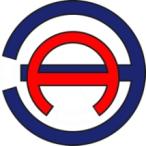 Общество с ограниченной ответственностью «ЭНЕРГОАУДИТ»Юридический/фактический адрес: 160011, г. Вологда, ул. Герцена, д. 56, оф. 202 тел/факс: 8 (8172) 75-60-06, 733-874, 730-800 адрес электронной почты: energoaudit35@list.ru Свидетельство саморегулируемой организации № СРО № 3525255903-25022013-Э0183Заказчик: Администрация Ольгинского сельского поселения Абинского районаЮридический адрес: 353315, Краснодарский край, Абинский район, х. Ольгинский, ул. Первомайская, д. 17Наименование ПрограммыПрограмма комплексного развития социальной инфраструктуры Ольгинского сельского поселение Абинского района Краснодарского края на 2016-2020 годы и на период до 2030 годаОснование для разработки ПрограммыФедеральный закон от 30.12. 2012 № 289-ФЗ «О внесении изменений в Градостроительный кодекс Российской Федерации и отдельные законодательные акты Российской Федерации»;Постановление Правительства Российской Федерации от 14.06.2013  № 502 «Об утверждении требований к программам комплексного развития систем коммунальной инфраструктуры поселений, городских округов»;Генеральный план Ольгинского сельского поселения Абинского района Краснодарского Края на период до 2030 года;Распоряжение от 19.10.1999 г. №1683-р «Методика определения нормативной потребности субъектов РФ в объектах социальной инфраструктуры»;СП 42.13330.2011 «Градостроительство. Планировка и застройка городских и сельских поселений».Постановление Правительства Российской Федерации от 1.10.2015г. №1050  «Об утверждении требований к программам комплексного развития социальной инфраструктуры поселений, городских округов».Заказчик ПрограммыАдминистрация Ольгинского сельского поселения Абинского района Краснодарского краяЮридический адрес: 353315, Краснодарский край, Абинский район, х. Ольгинский, ул. Первомайская, д. 17Разработчик ПрограммыОбщество с ограниченной ответственностью «ЭнергоАудит»Юридический и почтовый адрес: 160011, г. Вологда, ул. Герцена, д. 56, оф. 202.Цель ПрограммыПовышение качества жизни населения, его занятости и самозанятости, экономических, социальных и культурных возможностей. Обеспечение развития социальной инфраструктуры  Ольгинского сельского поселения Абинского района для закрепления населения, повышения уровня его жизни Задачи Программы Развитие социальной инфраструктуры сельского поселения и муниципального района путем формирования благоприятного социального климата для обеспечения эффективной трудовой деятельности, повышения уровня жизни населения, сокращения миграционного оттока в Ольгинском сельском поселении Абинского района;Повышение качества оказания медицинской помощи за счет оснащения учреждений здравоохранения современным диагностическим оборудованием, строительства новых корпусов для специализированных учреждений здравоохранения;Привлечение широких масс населения к занятиям спортом и культивирование здорового образа жизни за счет строительства, реконструкции и ремонта спортивных сооружений;Развитие системы высшего, среднего, профессионального, дополнительного и дошкольного образования, ликвидация сложившегося дефицита мест в детских дошкольных учреждениях за счет строительства, реконструкции и ремонта образовательных и детских дошкольных учреждений;Улучшение условий проживания населения за счет строительства, реконструкции и ремонта объектов транспортной инфраструктуры, жилого фонда, жилищно-коммунального хозяйства, мест массового отдыха и рекреации.Укрупненные описание запланированных мероприятий (инвестиционных проектов) по проектированию, строительству, реконструкции объектов социальной инфраструктурыОбразование:реконструкция детского сада с увеличением до 70 мест, х. Ольгинский;строительство детского сада на 50 мест в западном проектируемом районе х. Ольгинский;строительство детского сада на 30 мест, х. Свободный;строительство детского сада с начальной школой на 25 мест (10 учеников и 15 воспитанников), х. Богдасаров;реконструкция детского сада № 27, х. Ленинский.Здравоохранение:реконструкция амбулатории с увеличением до 60 посещений в смену, х. Ольгинский;строительство ФАП, х. Богдасаров;строительство ФАП, х. Свободный.Культура:реконструкция МБУК «Ольгинский КДЦ».Спорт:строительство помещений для физкультурно-оздоровительных занятий (250 кв. м);строительство спортивных залов общего пользования (110 кв. м);строительство спортивно-тренажерных залов (250 кв. м пола зала);строительство спортивно-досугового центра (930 кв. м).Прочие объекты социальной инфраструктуры:строительство магазинов (573 кв. м торговой площади);строительство рыночного комплекса розничной торговли (125 кв. м торговой площади);строительство предприятий общественного питания (105 посадочных мест);строительство объекта бытового обслуживания/ банно-оздоровительного комплекса (22 рабочих места/20 мест);строительство гостиницы (20мест);строительство пожарного депо (1 автомобиль), х. Ольгинский.Сроки и этапы реализации ПрограммыСрок реализации Программы – 2016-2030 годы. Этапы осуществления Программы: - первый этап – с 2016 года по 2020 год; - второй этап – с 2021 года по 2030 год.Объемы и источники финансированияПрограмма финансируется из местного, районного, краевого и федерального бюджетов, инвестиционных ресурсов банков, предприятий, организаций, предпринимателей, средств граждан. Объемы финансирования определяются в соответствии с предусмотренными мероприятиями.Ожидаемые результаты реализации Программы- Ввод в эксплуатацию предусмотренных Программой объектов социальной и транспортной инфраструктуры сельского поселения и района.- Повышение уровня жизни и закрепление населения, обеспечение предприятий квалифицированными трудовыми ресурсами.- Обеспеченность района и сельского поселения детскими дошкольными учреждениями. - Создание условий для занятия спортом всем жителям поселения.- Определение затрат на реализацию мероприятий программы, эффекты, возникающие в результате реализации мероприятий программы и источники инвестиций для реализации мероприятий программы.Важнейшие целевые индикаторы программыИндикаторами, характеризующими успешность реализации Программы, станут:показатели степени готовности объектов, ввод которых предусмотрен программными мероприятиями в соответствии с графиком выполнения работ;показатели ежегодного сокращения миграционного оттока населения;создание условий для занятий спортом;сокращение дефицита мест в детских дошкольных учреждениях;развитие транспортной инфраструктуры.Система контроля за исполнением ПрограммыСовет Ольгинского сельского поселения Абинского района Краснодарского краяОсновные исполнители программыАдминистрация Абинского района (в рамках своих полномочий);Администрация Ольгинского сельского поселения Абинского района (в рамках своих полномочий);физические и юридические лица, заинтересованные в реализации мероприятий программы.№ п/пНаименование показателейПоказатель1Территория, га9860,12Население (всего), чел.26803Темпы развития численности населения 2006-2016 годы, %прибыль 0,2 %4Количество населенных пунктов5НаименованиеЧисленность населения, чел.хутор Ольгинский1316хутор Богдасаров66хутор Ленинский878хутор Нечаевский51хутор Свободный369Итого по поселению:2680Наименование населенного пунктаСовременное состояние, чел.Прогноз на расчетный срок (2030 год), чел.Прирост, чел.хутор Ольгинский 13161520204хутор Богдасаров669024хутор Ленинский8781000122хутор Нечаевский 519039хутор Свободный36940031ВСЕГО26803100420Наименова-ние учрежденияАдресВместимость учреждения (по проекту), чел.Фактическая наполняе-мость учреждения, челПлощадь земельно-го участка, м2Обслуживаемые населенные пунктыМБДОУ №25х. Ольгинский, ул. Советская, 1550414500х. Ольгинский, 
х. Свободный, 
х. Богдасаров, 
х. НечаевскийМБДОУ № 27х. Ленинский,ул. Ленина, 34/350337200х. ЛенинскийНаимено-вание учрежде-нияАдресВмести-мость учреждения (по проекту), чел.Фактическая наполняемость учреждения, челФактическая наполняемость учреждения, челФактическая наполняемость учреждения, челПлощадь земельно-го участка, м2Обслуживаемые населенные пунктыНаимено-вание учрежде-нияАдресВмести-мость учреждения (по проекту), чел.1-4 кл.5-9 кл.10-11 кл.Площадь земельно-го участка, м2Обслуживаемые населенные пунктыМБОУ СОШ  №32х. Ольгинский, ул. Ленина,  150051672922000х. Свободный, 
х. Ольгинский, 
х. Богдасаров, 
х. Нечаевский, 
х. ЛенинскийМБОУ ООШ № 34х. Ленинский, ул. Кирова, 732504040х9000х. Ленинский№ п/пНаименова-ние учрежденияАдрес местонахожденияГод  вводав эксплуа-тациюКол-во посещений в сменуПлощадь земельного участка, м2Какие населённые пункты обслуживает1Воскресенская врачебная амбулатория ВОПх. Ольгинский, ул. Кубанская, 4198630500х. Свободный,х. Ольгинский,х. Богдасаров,х. Нечаевский,х. Ленинский2ФАП х. Ленинскийх. Ленинскийн/д1000№ п/пНаименова-ние учрежденияАдрес местонахожденияГод  вводав эксплуатациюТорговая площадь, м2Площадь земельного участка, м21ФАПх. Ленинский, ул. Кирова, 70-а1970201100№ п/пНаименование учрежденияАдрес место-нахожденияВместимость (мест, томов, экспонатов т.д.)Площадь земельного участка, м2Какие населённые пункты обслуживает1МБУК «Ольгинский КДЦ»х. Ольгинский, ул. Ленина, 61506300х. Свободный,х. Ольгинский,х. Богдасаров,х. Нечаевский2Сельский клубх. Ленинский,ул. Ленина, 34/11006700х. Ленинский,х. Нечаевский3МБУК «Ольгинская библиотека»х. Ольгинский, ул. Ленина, 6406300х. Свободный,х. Ольгинский,х. Богдасаров,х. Нечаевский,х. Ленинский4Сельская библиотеках. Ленинский,ул. Почтовая, 34102000х. Ленинский№ п/пНазваниеПринадлежностьАдресПлощадь, м21Спортивная площадкаМО Абинский районх. Ольгинский,ул. Ленина 15002Спортивный залМБОУ СОШ  №32х. Ольгинский,ул. Ленина 1803СтадионАдминистрация Ольгинского сельского поселениях. Ленинский,ул. Кирова,72-а370004Спортивный залМБОУ ООШ № 34х. Ленинский,ул. Кирова,73605СтадионАдминистрация Ольгинского сельского поселениях. Ольгинский40000№ п/пНаименование учрежденияМестоположениеТорговая площадь, м2Общая площадь, м2Площадь участка1Магазинх. Ольгинский,ул Октябрьская,5602940,2952Магазинх. Ольгинский,ул. Окябрьская, 10606900,723Магазинх. Ольгинский,ул.Октябрьская, 3-а301120,1124Магазинх. Ольгинский,ул.Октябрьская, 3-б301120,1125Магазинх. Ольгинский,ул.Октябрьская, 3-в421200,1256Магазинх. Ольгинский,ул. Ленина, 110300,0037Магазинх. Ольгинский,ул. Южная, 315500,00698Магазинх. Ленинский,ул. Ленина, 16206040009Магазинх. ленинский,ул. Почтовая, 341530200010Магазин пекарнях. Ленинский,ул. Ленина452500,0311Магазинх.  Ольгинский,ул. Восточная, 6-а15210,002112Магазинх. Свободный,ул. Свободы15210,0021№ п/пНаименование учрежденияМестоположениеВместимость( посадочных мест)Площадь участка, га№ п/пНаименование учрежденияМестоположениеВместимость( посадочных мест)Площадь участка, га1ООО «Зодиак»х. Ольгинский,ул. Октябрьская, 1020720№ п/пНаименование учреждения (предприятия)МестоположениеВместимость(мест;кг сухого белья в смену,кг, вещей в смену)Площадь участка, га№ п/пНаименование учреждения (предприятия)МестоположениеВместимость(мест;кг сухого белья в смену,кг, вещей в смену)Площадь участка, га1МУП «Ольгинское ЖКХ»х. Ольгинский, ул. Ленина, 11---200№ п/пНаселенный пунктНа расчетный срок, гаРезерв за расчетный срок, га1х. Ольгинский180,515,02х. Богдасаров36,71,03х. Ленинский196,827,04х. Нечаевский37,40,05х. Свободный79,72,06ВСЕГО:531,145,0№ п/пНаименованиеЕдиница измеренияПринятые нормативы (Нормативы градостроительного проектирования Краснодарского края, приложение №6 таб. 1,
СНиП 2.07.01.89*) Нормативная потребностьВ том числе:В том числе:№ п/пНаименованиеЕдиница измеренияПринятые нормативы (Нормативы градостроительного проектирования Краснодарского края, приложение №6 таб. 1,
СНиП 2.07.01.89*) Нормативная потребностьСохраняемаяТребуется запроектироватьУчреждения образованияУчреждения образованияУчреждения образованияУчреждения образованияУчреждения образованияУчреждения образованияУчреждения образования1Детские дошкольные учреждения (дети с 1 до 6 лет)местПроцент обеспеченности: 
85% от числа детей в возрасте 1-6 лет2151001152Общеобразовательные школы (дети от 7 до 17 лет)мест1-9кл.-100% 10-11кл-75% или 140 мест на 1 тыс. чел.43975003Внешкольные учрежденияместо10% от общего числа школьников46046Учреждения здравоохраненияУчреждения здравоохраненияУчреждения здравоохраненияУчреждения здравоохраненияУчреждения здравоохраненияУчреждения здравоохраненияУчреждения здравоохранения4Стационарные больницы для взрослыхкоек10,2 койко-мест на 1 тыс. постоянного населения32005Амбулаторно-поликлиническая сеть без стационаров, для постоянного населенияпосещений в смену18,15 на 1 тыс. постоянного населения6030306Аптеким2 общей площади10 на 1 тыс. населения4520257Станции скорой медицинской помощи, автомобилей0,2 на 1 тыс. населения101Учреждения культурыУчреждения культурыУчреждения культурыУчреждения культурыУчреждения культурыУчреждения культурыУчреждения культуры8Помещения для культурно-массовой воспитательной работы, досуга и любительской деятельностим250 на 1 тыс. населения15501559Сельские библиотекитыс. ед. хранения4,5 на 1 тыс. населения12,4н/д12,49Сельские библиотекимест3 на 1 тыс. населения1950010Клубы или учреждения клубного типазрительские места80 на 1 тыс. жителей2482500Спортивные сооруженияСпортивные сооруженияСпортивные сооруженияСпортивные сооруженияСпортивные сооруженияСпортивные сооруженияСпортивные сооружения11Территории физкультурно-спортивных сооруженийга0,7 на 1 тыс. чел.2,27,7012Помещения для физкультурно-оздоровительных занятийм2 общей площади80 на 1 тыс. чел.250025013Спортивные залы общего пользованиям2 пола80 на 1 тыс. чел.25014011014Спортивно-тренажерный зал повседневного обслуживаниям2 площади пола зала80 на 1 тыс. чел.250025015Бассейны крытые и открытые общего пользованиям2 зеркала воды25 на 1 тыс. чел.8008016Плоскостные спортивные учреждениям21949,4 на 1 тыс. чел.6050500555017Детско-юношеская спортивная школам2 площади пола зала10 на 1 тыс. чел.3003018Спортивно-досуговые центрым2 площади пола зала300 на 1 тыс. чел.9300930Учреждения социального обслуживания населенияУчреждения социального обслуживания населенияУчреждения социального обслуживания населенияУчреждения социального обслуживания населенияУчреждения социального обслуживания населенияУчреждения социального обслуживания населенияУчреждения социального обслуживания населения19Детские дома-интернатыместо3 на 1 тыс. населения от 4 до 17 лет20220Дома-интернаты для престарелых с 60 летместо28 на 1 тыс. населения с 60 лет1820021Дома-интернаты для взрослых инвалидов с физическими нарушениями (с 18 лет)мест1 на 1 тыс. населения с 18 лет20222Специальные жилые дома и группы квартир для ветеранов войны и труда и одиноких престарелыхчел60 на 1тыс. населения после 60 лет3903923Специальные жилые дома и группы квартир для инвалидов на креслах колясках и их семейчел0,5 на 1тыс. чел всего населения202Учреждения торговли и общественного питанияУчреждения торговли и общественного питанияУчреждения торговли и общественного питанияУчреждения торговли и общественного питанияУчреждения торговли и общественного питанияУчреждения торговли и общественного питанияУчреждения торговли и общественного питания24Магазиным2 торговой площади280 на 1 тыс. чел. (для городских поселений),93035757325Рыночные комплексы розничной торговли м2 торговой площади40 на 1 тыс. чел.125012526Магазины кулинариим2 торговой площади6 на 1 тыс. чел.1901927Предприятия общественного питанияпосадочных мест40 на 1 тыс. чел.12520105Предприятия бытового обслуживанияПредприятия бытового обслуживанияПредприятия бытового обслуживанияПредприятия бытового обслуживанияПредприятия бытового обслуживанияПредприятия бытового обслуживанияПредприятия бытового обслуживания28Предприятия бытового обслуживаниярабочее место9 на 1 тыс. чел.2202229Прачечныекг белья в смену120 на 1 тыс. чел.186018630Химчистки – фабрики химчисткикг вещей в смену11,4 на 1 тыс. чел.1201231Банно-оздоровительный комплексместо5 на 1 тыс. чел.21120Предприятия коммунального обслуживанияПредприятия коммунального обслуживанияПредприятия коммунального обслуживанияПредприятия коммунального обслуживанияПредприятия коммунального обслуживанияПредприятия коммунального обслуживанияПредприятия коммунального обслуживания32Гостиницы коммунальныеместо6 на 1 тыс. чел.2002033Пожарные депомашин0,4 на 1 тыс. чел.1 0134Кладбище традиционного захороненияга0,24 на 1 тыс. чел.0,700,735Бюро похоронного обслуживания1 объект1 на 0,3 млн. жителей / 1на поселение10136Дом траурных обрядов1 на 0,3 млн. жителей / 1на поселение101Административно-деловые и хозяйственные учрежденияАдминистративно-деловые и хозяйственные учрежденияАдминистративно-деловые и хозяйственные учрежденияАдминистративно-деловые и хозяйственные учрежденияАдминистративно-деловые и хозяйственные учрежденияАдминистративно-деловые и хозяйственные учрежденияАдминистративно-деловые и хозяйственные учреждения37Отделения связиобъект1 на 9 тыс. чел.12038Отделение, филиалы банковоперационная касса0,5 на 1 тыс. чел.110№ ппНаименованиеЕдиница измере-нияНорма по Нормативам градпроектирования КК, СНиП 2.07.01.89* (Принятые нормативы)Требуется дополнительно запроектировать на расчетный срок, кв. м.Требуется дополнительно запроектировать на расчетный срок, кв. м.Требуется дополнительно запроектировать на расчетный срок, кв. м.Требуется дополнительно запроектировать на расчетный срок, кв. м.Требуется дополнительно запроектировать на расчетный срок, кв. м.№ ппНаименованиеЕдиница измере-нияНорма по Нормативам градпроектирования КК, СНиП 2.07.01.89* (Принятые нормативы)хутор Ольгинскийхутор Богдасаровхутор Ленинскийхутор Нечаевскийхутор Свободный1Детские дошкольные учреждения (дети с 1 до 6 лет)мест% обеспеченности: 
85% в городских и сельских поселениях501520302Общеобразова-тельные школы (дети от 7 до 15 лет)мест1-9кл.-100% 10-11кл-75% или 140 мест на 1 тыс. чел.0100003Амбулаторно-поликлиническая сеть без стационаров, для постоянного населенияпосеще-ний в смену18,15 на 1 тыс. постоянного населения304Аптеким2 общей площади14 на 1 тыс. населения29145Клубы или учреждения клубного типазрительские места80 на 1 тыс. жителей000006Территории физкультурно-спортивных сооруженийга0,7 на 1 тыс. чел.1,10,10,70,10,37Спортивные залы общего пользованиям2 пола80 на 1 тыс. чел.90020008Плоскостные спортивные учреждениям21949,4 на 1 тыс. чел.247017519501757809Предприятия повседневной торговлим2 торговой площади300 на 1 тыс. чел.210302003010010Рыночные комплексы розничной торговлим2 торговой площади40 на 1 тыс. чел.854011Предприятия общественного питания, ВСЕГОпосадоч-ных мест40 на 1 тыс. чел.854012Предприятия бытового обслуживаниярабочее место7 на 1 тыс. чел.15713Кладбище традиционного захороненияга0,24 на 1 тыс. чел.0,50,2Таблица 5.3Целевых показателей развития социальной инфраструктурыТаблица 5.3Целевых показателей развития социальной инфраструктурыТаблица 5.3Целевых показателей развития социальной инфраструктурыТаблица 5.3Целевых показателей развития социальной инфраструктурыТаблица 5.3Целевых показателей развития социальной инфраструктурыТаблица 5.3Целевых показателей развития социальной инфраструктурыТаблица 5.3Целевых показателей развития социальной инфраструктурыТаблица 5.3Целевых показателей развития социальной инфраструктурыТаблица 5.3Целевых показателей развития социальной инфраструктурыТаблица 5.3Целевых показателей развития социальной инфраструктуры№ п/пПоказателиЕд. изм.2015201620172018201920202021-2030ОбразованиеОбразованиеОбразованиеОбразованиеОбразованиеОбразованиеОбразованиеОбразованиеОбразованиеОбразование1Количество учреждений образованияед.44445572Доля детей в возрасте от одного года до шести лет, состоящих на учете для определения в муниципальные дошкольные образовательные учреждения (в общей численности детей в возрасте от одного года до шести лет)%00000003Доля детей, охваченных  муниципальными программами дополнительного образования и воспитания (в общей численности граждан до 18 лет)%00000004Доля выпускников муниципальных общеобразовательных учреждений, сдавших единый государственный экзамен по русскому языку и математике (в общей численности выпускников муниципальных общеобразовательных учреждений, сдававших единый государственный экзамен по данным предметам)%100100100100100100100ЗдравоохранениеЗдравоохранениеЗдравоохранениеЗдравоохранениеЗдравоохранениеЗдравоохранениеЗдравоохранениеЗдравоохранениеЗдравоохранениеЗдравоохранение6Количество учреждений здравоохраненияед.22234447Коэффициент младенческой смертности (число детей, умерших в возрасте до 1 года, на 1000 родившихся детей)%00000008Средняя продолжительность жизнилет69,369,369,469,469,569,569,9КультураКультураКультураКультураКультураКультураКультураКультураКультураКультура9Количество учреждений культурыед.444444410Количество объектов памятников истории, архитектуры и монументального искусстваед.8888888Физическая культура и спортФизическая культура и спортФизическая культура и спортФизическая культура и спортФизическая культура и спортФизическая культура и спортФизическая культура и спортФизическая культура и спортФизическая культура и спортФизическая культура и спорт11Количество учреждений физической культуры и спортаед.55567812№ п/пНаименование показателяЕдиница измеренияСовременное состояниеРасчетный срок (2030 г.)НАСЕЛЕНИЕНАСЕЛЕНИЕНАСЕЛЕНИЕНАСЕЛЕНИЕНАСЕЛЕНИЕ1Общая численность постоянного населениячел.268031001Общая численность постоянного населения% роста от существующей численности постоянного населения15,7ОБЪЕКТЫ СОЦИАЛЬНОГО И КУЛЬТУРНО-БЫТОВОГО ОБСЛУЖИВАНИЯ НАСЕЛЕНИЯОБЪЕКТЫ СОЦИАЛЬНОГО И КУЛЬТУРНО-БЫТОВОГО ОБСЛУЖИВАНИЯ НАСЕЛЕНИЯОБЪЕКТЫ СОЦИАЛЬНОГО И КУЛЬТУРНО-БЫТОВОГО ОБСЛУЖИВАНИЯ НАСЕЛЕНИЯОБЪЕКТЫ СОЦИАЛЬНОГО И КУЛЬТУРНО-БЫТОВОГО ОБСЛУЖИВАНИЯ НАСЕЛЕНИЯОБЪЕКТЫ СОЦИАЛЬНОГО И КУЛЬТУРНО-БЫТОВОГО ОБСЛУЖИВАНИЯ НАСЕЛЕНИЯ2.1Объекты учебно-образовательного назначенияОбъекты учебно-образовательного назначенияОбъекты учебно-образовательного назначенияОбъекты учебно-образовательного назначения2.1.1Детские дошкольные учрежденияобъект252.1.1Детские дошкольные учреждениямест1002152.1.1Детские дошкольные учреждениямест на 1000 человек37692.1.2Общеобразовательные школыобъект222.1.2Общеобразовательные школымест7507502.1.2Общеобразовательные школыучащихся на 1000 человек2792412.1.3Внешкольные учрежденияобъект002.1.3Внешкольные учреждениямест002.1.3Внешкольные учреждениямест на 1000 человек002.1.4Средние специальные профессионально-технические учебные заведенияобъект002.1.4Средние специальные профессионально-технические учебные заведениямест002.1.4Средние специальные профессионально-технические учебные заведениямест на 1000 человек002.2Объекты здравоохранения и социального обеспеченияОбъекты здравоохранения и социального обеспеченияОбъекты здравоохранения и социального обеспеченияОбъекты здравоохранения и социального обеспечения2.2.1Амбулаторно-поликлинические учрежденияобъект112.2.1Амбулаторно-поликлинические учрежденияпосещений в смену30602.2.1Амбулаторно-поликлинические учрежденияпосещений в смену на 1000 человек11192.2.2Больничные учрежденияобъект002.2.2Больничные учреждениякойка002.2.2Больничные учреждениякойка на 1000 человек002.2.3Аптекиобъект122.2.3Аптеким2 общей площади20452.2.3Аптеким2 общей площади на 1000 человек7,414,52.3Объекты культурно-досугового назначенияОбъекты культурно-досугового назначенияОбъекты культурно-досугового назначенияОбъекты культурно-досугового назначения2.3.1Дома культурыобъект222.3.1Дома культурымест2502502.3.1Дома культурымест на 1000 человек93802.3.2Библиотекиобъект222.3.2Библиотекитыс. ед. хранениян/д12,42.3.2Библиотекитыс. ед. хранения на 1000 человекн/д42.4Спортивные и физкультурно-оздоровительные объектыСпортивные и физкультурно-оздоровительные объектыСпортивные и физкультурно-оздоровительные объектыСпортивные и физкультурно-оздоровительные объекты2.4.1Территории физкультурно-спортивных сооруженийга2,22,22.4.1Территории физкультурно-спортивных сооруженийга на 1000 человек0,820,72.4.2Помещения для физкультурно-оздоровительных занятийм2 общей площади02502.4.2Помещения для физкультурно-оздоровительных занятийм2 общей площади на 1000 человек080,62.4.3Спортивные залы общего пользованиям2 пола1402502.4.3Спортивные залы общего пользованиям2 пола на 1000 человек52,280,62.4.4Спортивно-тренажерный зал повседневного обслуживаниям2 площади пола зала02502.4.4Спортивно-тренажерный зал повседневного обслуживаниям2 площади пола зала на 1000 человек080,62.4.5Бассейны крытые и открытые общего пользованиям2 зеркала воды0802.4.5Бассейны крытые и открытые общего пользованиям2 зеркала воды на 1000 человек025,82.4.6Плоскостные спортивные учреждениям2 50060502.4.6Плоскостные спортивные учреждениям2 на 1000 человек186,51951,62.4.7Детско-юношеская спортивная школам2 площади пола зала0302.4.7Детско-юношеская спортивная школам2 площади пола зала на 1000 человек09,62.4.8Спортивно-досуговые центрым2 площади пола зала09302.4.8Спортивно-досуговые центрым2 площади пола зала на 1000 человек0300№ п/пНаименова-ние объектаПараметры объектаМероприятияОбъем финансирования, млн. руб.Источник финансиро-ванияСроки реализации, годыОбразование:Образование:Образование:Образование:Образование:Образование:Образование:1Детский сад, х. ОльгинскийС увеличением до 70 местРазработка проектной документации1,19БюджетДо 2030 года1Детский сад, х. ОльгинскийС увеличением до 70 местРеконструкция23,20БюджетДо 2030 года2Детский сад, в западном проектируемом районе х. Ольгинский50 местРазработка проектной документации0,85БюджетДо 2030 года2Детский сад, в западном проектируемом районе х. Ольгинский50 местСтроительство16,57БюджетДо 2030 года3Детский сад, х. Свободный30 местРазработка проектной документации0,51БюджетДо 2030 года3Детский сад, х. Свободный30 местСтроительство9,94БюджетДо 2030 года4Детский сад с начальной школой, х. Богдасаров25 мест (10 учеников, 15 воспитанников)Разработка проектной документации0,43БюджетДо 2030 года4Детский сад с начальной школой, х. Богдасаров25 мест (10 учеников, 15 воспитанников)Строительство8,29БюджетДо 2030 года5Детский сад № 27, х. ЛенинскийС увеличением до 80 местРазработка проектной документации1,64БюджетДо 2030 года5Детский сад № 27, х. ЛенинскийС увеличением до 80 местРеконструкция26,51БюджетДо 2030 годаЗдравоохранение:Здравоохранение:Здравоохранение:Здравоохранение:Здравоохранение:Здравоохранение:Здравоохранение:6Амбулатория, х. ОльгинскийС увеличением до 60 посещений в сменуРазработка проектной документации5,13БюджетДо 2030 года6Амбулатория, х. ОльгинскийС увеличением до 60 посещений в сменуРеконструкция85,28БюджетДо 2030 года7ФАП, х. Богдасаров1 объектРазработка проектной документации0,21БюджетДо 2030 года7ФАП, х. Богдасаров1 объектСтроительство1,85БюджетДо 2030 года8ФАП, х. Свободный1 объектРазработка проектной документации0,21БюджетДо 2030 года8ФАП, х. Свободный1 объектСтроительство1,85БюджетДо 2030 годаКультура:Культура:Культура:Культура:Культура:Культура:Культура:9МБУК «Ольгинский КДЦ»150 местРазработка проектной документации3,08БюджетДо 2030 года9МБУК «Ольгинский КДЦ»150 местРеконструкция49,67БюджетДо 2030 годаСпорт:Спорт:Спорт:Спорт:Спорт:Спорт:Спорт:10Помещения для физкультурно-оздоровительных занятий250 кв. мРазработка проектной документации1,58БюджетДо 2030 года10Помещения для физкультурно-оздоровительных занятий250 кв. мСтроительство24,67БюджетДо 2030 года11Спортивные залы общего пользования110 кв. мРазработка проектной документации0,70БюджетДо 2030 года11Спортивные залы общего пользования110 кв. мСтроительство10,85БюджетДо 2030 года12Спортивно-тренажерные залы 250 кв. м пола залаРазработка проектной документации1,58Частные средстваДо 2030 года12Спортивно-тренажерные залы 250 кв. м пола залаСтроительство24,67Частные средстваДо 2030 года13Спортивно-досуговый центр930 кв. мРазработка проектной документации5,88Частные средстваДо 2030 года13Спортивно-досуговый центр930 кв. мСтроительство91,79Частные средстваДо 2030 годаПрочие объекты социальной инфраструктурыПрочие объекты социальной инфраструктурыПрочие объекты социальной инфраструктурыПрочие объекты социальной инфраструктурыПрочие объекты социальной инфраструктурыПрочие объекты социальной инфраструктурыПрочие объекты социальной инфраструктуры14Магазины573 кв. м торговой площадиРазработка проектной документации3,44Частные средстваДо 2030 года14Магазины573 кв. м торговой площадиСтроительство110,42Частные средстваДо 2030 года15Рыночные комплексы розничной торговли125 кв. м торговой площадиРазработка проектной документации1,54Частные средстваДо 2030 года15Рыночные комплексы розничной торговли125 кв. м торговой площадиСтроительство24,09Частные средстваДо 2030 года16Предприятия общественно питания105 посадочных местРазработка проектной документации1,79Частные средстваДо 2030 года16Предприятия общественно питания105 посадочных местСтроительство35,88Частные средстваДо 2030 года17Объекты бытового обслуживания. Банно-оздоровительный комплекс22 рабочих места/20 местРазработка проектной документации1,47Частные средстваДо 2030 года17Объекты бытового обслуживания. Банно-оздоровительный комплекс22 рабочих места/20 местСтроительство22,81Частные средстваДо 2030 года18Коммунальная гостиница20 местРазработка проектной документации0,25Частные средстваДо 2030 года18Коммунальная гостиница20 местСтроительство4,75Частные средстваДо 2030 года19Пожарное депо, х. Ольгинский1 автомобильРазработка проектной документации1,85БюджетДо 2030 года19Пожарное депо, х. Ольгинский1 автомобильСтроительство30,75БюджетДо 2030 года№ п/пНаименованиеЕдиницы измеренияЭтапы реализации№ п/пНаименованиеЕдиницы измеренияРасчетный срок (до 2030 г.)ОбразованиеОбразованиеОбразованиеОбразование1Детские дошкольные учрежденияместо2152Школьные учрежденияучащийся7503Внешкольные учрежденияместо04Учебно-производственные комбинатымест0ЗдравоохранениеЗдравоохранениеЗдравоохранениеЗдравоохранение5Амбулаторно-поликлинические учрежденияпосещение в смену606Стационаркойка07Аптеким2 общей площади45КультураКультураКультураКультура8Клубные учрежденияпосетительское место2509Библиотечные учреждениятыс. ед. хранения12,4СпортСпортСпортСпорт10Территории физкультурно-спортивных сооруженийга2,211Помещения для физкультурно-оздоровительных занятийм2 общей площади25012Спортивные залы общего пользованиям2 пола25013Спортивно-тренажерный зал повседневного обслуживаниям2 площади пола зала25014Бассейны крытые и открытые общего пользованиям2 зеркала воды8015Плоскостные спортивные учреждениям2605016Детско-юношеская спортивная школам2 площади пола зала3017Спортивно-досуговые центрым2 площади пола зала930Учреждения торговли и общественного питанияУчреждения торговли и общественного питанияУчреждения торговли и общественного питанияУчреждения торговли и общественного питания18Магазиным2 торговой площади57319Рыночные комплексы розничной торговлим2 торговой площади12520Магазины кулинариим2 торговой площади1921Предприятия общественного питанияпосадочных мест125Предприятия бытового обслуживанияПредприятия бытового обслуживанияПредприятия бытового обслуживанияПредприятия бытового обслуживания22Предприятия бытового обслуживаниярабочее место2223Прачечныекг белья в смену18624Химчистки – фабрики химчисткикг вещей в смену1225Банно-оздоровительный комплексместо21Предприятия коммунального обслуживанияПредприятия коммунального обслуживанияПредприятия коммунального обслуживанияПредприятия коммунального обслуживания26Гостиницы коммунальныеместо2027Пожарные депомашин1Административно-деловые и хозяйственные учрежденияАдминистративно-деловые и хозяйственные учрежденияАдминистративно-деловые и хозяйственные учрежденияАдминистративно-деловые и хозяйственные учреждения28Отделения связиобъект229Отделение, филиалы банковоперационная касса1Генеральный директор __________________Антонов С.А.Глава Ольгинского сельского поселения Абинского района__________________Харченко В.Д.